Der Zoo Leipzig
Löse das Kreuzworträtsel!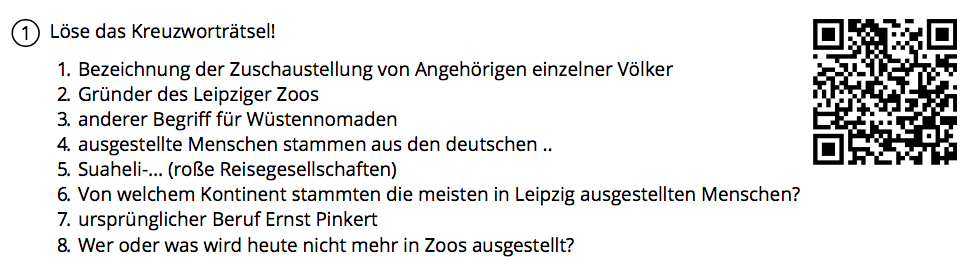 Bezeichnung der Zurschaustellung von Angehörigen einzelner VölkerGründer des Leipziger ZoosAnderer Begriff für Wüstennomaden„ausgestellte“ Menschen stammen aus den deutschen ...Suaheli- ... (große Reisegesellschaften)Von welchem Kontinent stammten die meisten in Leipzig „ausgestellten“ Menschen?Ursprünglicher Beruf Ernst PinkertsWer oder was wird heute nicht mehr in Zoos „ausgestellt“?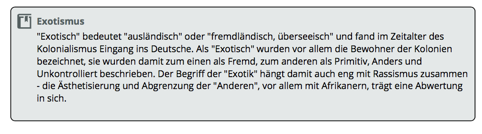 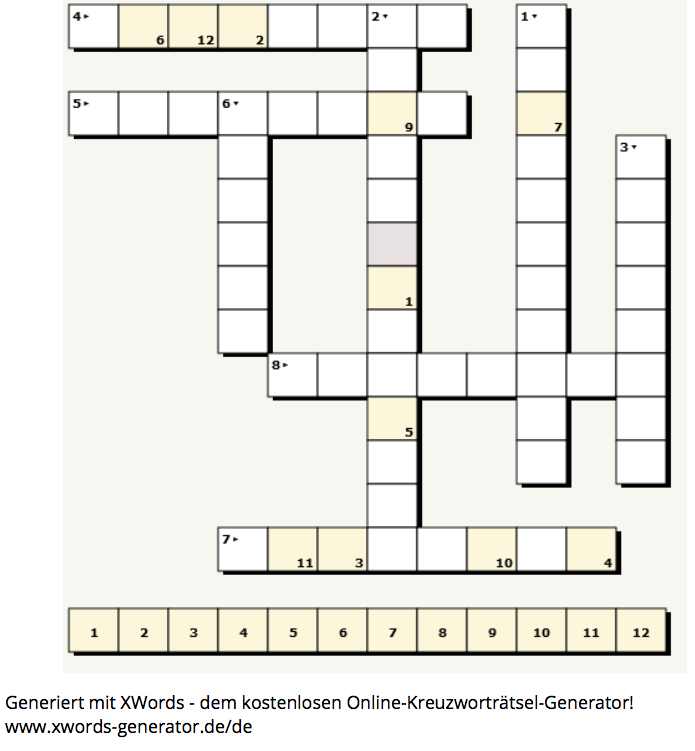 Lies den Infokasten zum Begriff Exotismus. Erläutere anschließend in eigenen Worten, was man unter Exotismus versteht.Lies den Zeitungsartikel aus dem Jahre 1888 sowie die Veranstaltungsankündigung auf der Homepage des Zoos. Markiere in beiden Materialien Schlüsselwörter in Bezug auf den Begriff des Exotismus.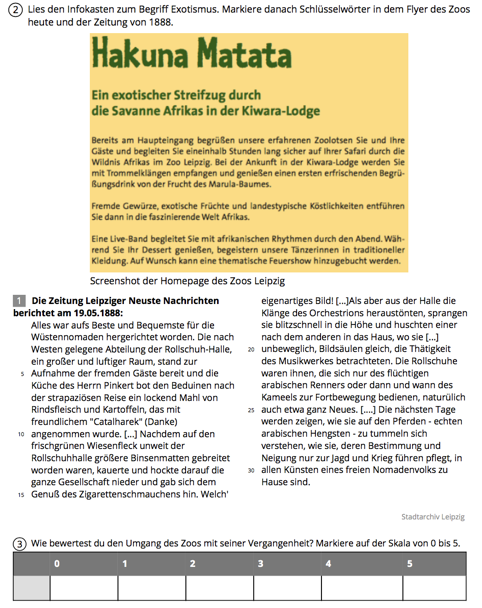 Wie bewertest du den Umgang des Zoos mit seiner Vergangenheit? Markiere auf einer Skala von 0 bis 5 und Begründe anschließend, indem Du einen kurzen Text für einen Kommentar auf der Homepage des Zoos zur Veranstaltungsreihe „Hakuna Matata“ schreibst.Erwartungshorizont Zoo LeipzigLöse das Kreuzworträtsel! (max. 5 Pkt.)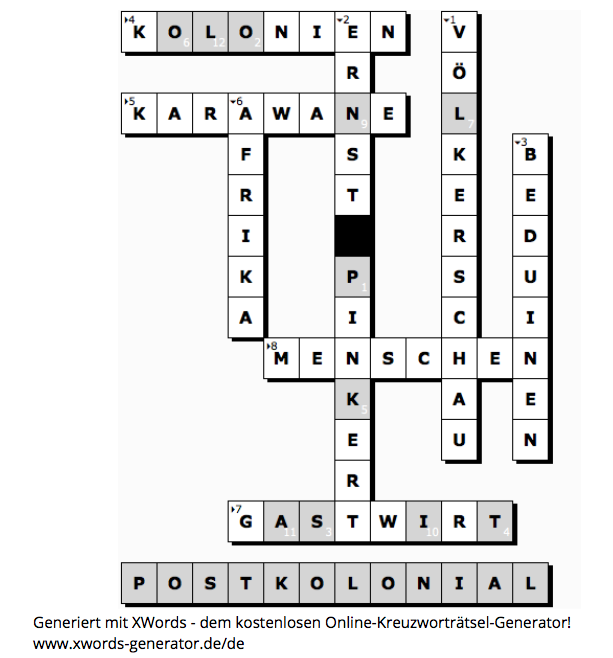 Lies den Infokasten zum Begriff Exotismus. Markiere danach Schlüsselwörter in dem Flyer des Zoos heute und der Zeitung von 1888. (max. 2 Punkte)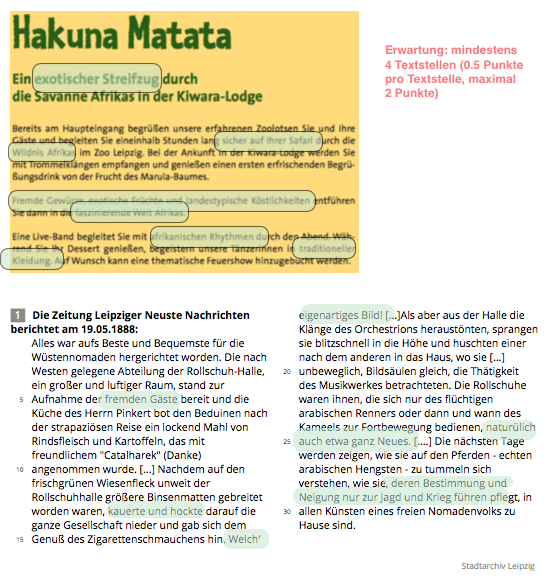 Wie bewertest du den Umgang des Zoos mit seiner Vergangenheit? Markiere auf der Skala von 0 bis 5.  (max. 1 Punkt)Sollte der Zoo seine Wortwahl verändern? Begründe deine Antwort! (max. 2 Punkte)0 (furchtbar)1 (schlecht)2 (okay)3 (ganz gut)4 (toll)5 (perfekt)Bezeichnung der Zuschaustellung von Angehörigen einzelner Völker Gründer des Leipziger Zoosanderer Begriff für Wüstennomadenausgestellte Menschen stammen aus den deutschen .. Suaheli-... (große Reisegesellschaften)Von welchem Kontinent stammten die meisten in Leipzig ausgestellten Menschen? ursprünglicher Beruf Ernst PinkertWer oder was wird heute nicht mehr in Zoos ausgestellt? VölkerschauErnst PinkertBeduinenKolonienKarawaneAfrikaGastwirtMenschenLösungswort: postkolonial0.5 Punkte je Frage 1 Punkt Lösungswort